ΕΛΛΗΝΙΚΗ ΔΗΜΟΚΡΑΤΙΑΕΛΛΗΝΙΚΗ ΔΗΜΟΚΡΑΤΙΑ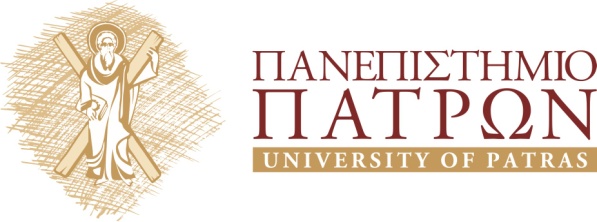  ΣΧΟΛΗ ΟΡΓΑΝΩΣΗΣ ΚΑΙ ΔΙΟΙΚΗΣΗΣ ΕΠΙΧΕΙΡΗΣΕΩΝ ΤΜΗΜΑ ΔΙΟΙΚΗΣΗΣ ΕΠΙΧΕΙΡΗΣΕΩΝ ΑΓΡΟΤΙΚΩΝ ΠΡΟΪΟΝΤΩΝ ΚΑΙ ΤΡΟΦΙΜΩΝ ΓΡΑΜΜΑΤΕΙΑΤηλ: 2641074109Fax:  2641074179ΑΙΤΗΣΗΠΡΟΣ: Το ΤμήμαΔιοίκησης Επιχειρήσεων Αγροτικών Προϊόντων και Τροφίμων  τουΠανεπιστημίου ΠατρώνΠΡΟΣ: Το ΤμήμαΔιοίκησης Επιχειρήσεων Αγροτικών Προϊόντων και Τροφίμων  τουΠανεπιστημίου ΠατρώνΠΡΟΣ: Το ΤμήμαΔιοίκησης Επιχειρήσεων Αγροτικών Προϊόντων και Τροφίμων  τουΠανεπιστημίου ΠατρώνΣΤΟΙΧΕΙΑ ΦΟΙΤΗΤΗΕΠΩΝΥΜΟ :ΟΝΟΜΑ :ΟΝΟΜΑ ΠΑΤΕΡΑ :Α.Μ. ΤΜΗΜΑΤΟΣ :ΕΤΟΣ ΣΠΟΥΔΩΝ :ΔΙΕΥΘΥΝΣΗ:ΤΗΛΕΦΩΝΟ:Αγρίνιο      /         / Συνημμένα:Αναλυτική ΒαθμολογίαΕπικυρωμένο αντίγραφο πτυχίουΠαρακαλώ Παρακαλώ, να γίνουν οι απαραίτητες ενέργειες για την αναγνώριση των παρακάτω μαθημάτων που έχω διδαχθεί στο Τμήμα προέλευσης ………………………………………………………………………………………………………………………………………………………………………………………………………………………………………………………………………………………………………………………………………………………………………………………………………………………………………………………………………………………………………………………………………………………………Ο/Η ΑΙΤ……………Παρακαλώ Παρακαλώ, να γίνουν οι απαραίτητες ενέργειες για την αναγνώριση των παρακάτω μαθημάτων που έχω διδαχθεί στο Τμήμα προέλευσης ………………………………………………………………………………………………………………………………………………………………………………………………………………………………………………………………………………………………………………………………………………………………………………………………………………………………………………………………………………………………………………………………………………………………Ο/Η ΑΙΤ……………Παρακαλώ Παρακαλώ, να γίνουν οι απαραίτητες ενέργειες για την αναγνώριση των παρακάτω μαθημάτων που έχω διδαχθεί στο Τμήμα προέλευσης ………………………………………………………………………………………………………………………………………………………………………………………………………………………………………………………………………………………………………………………………………………………………………………………………………………………………………………………………………………………………………………………………………………………………Ο/Η ΑΙΤ……………